 苗栗縣文林國中文隆分部辦理109年度下半年防災演練成果照片     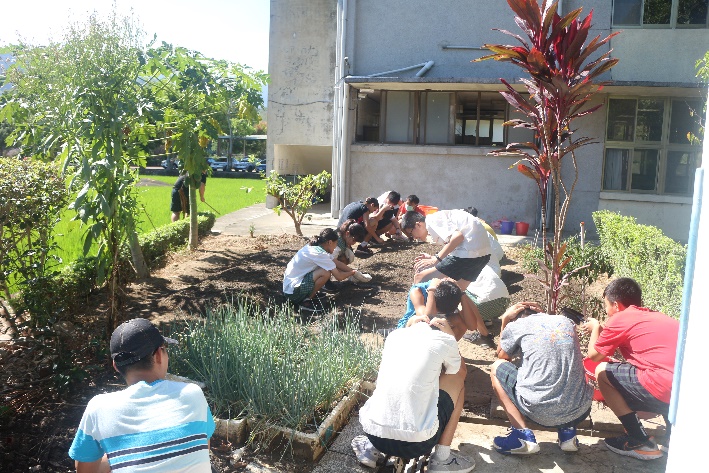 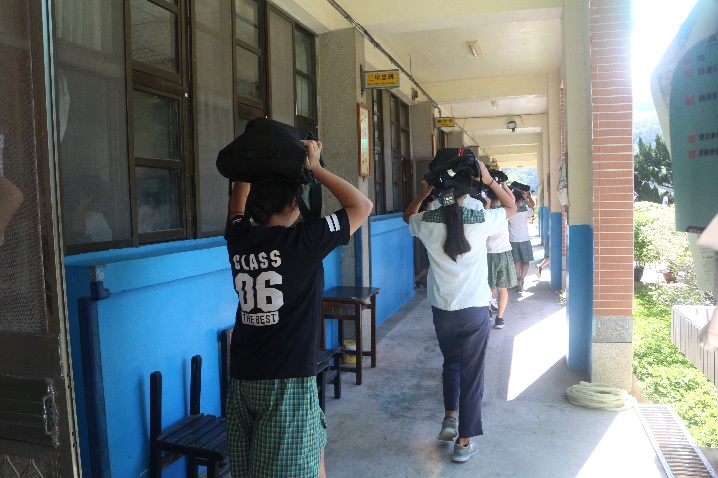    就地掩蔽                                     疏 散                                            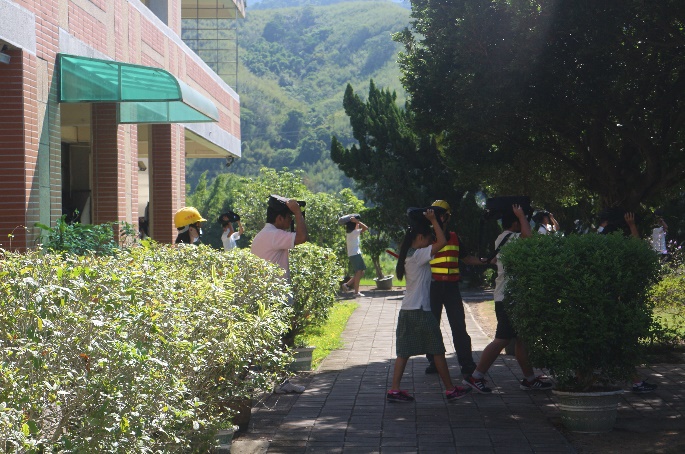 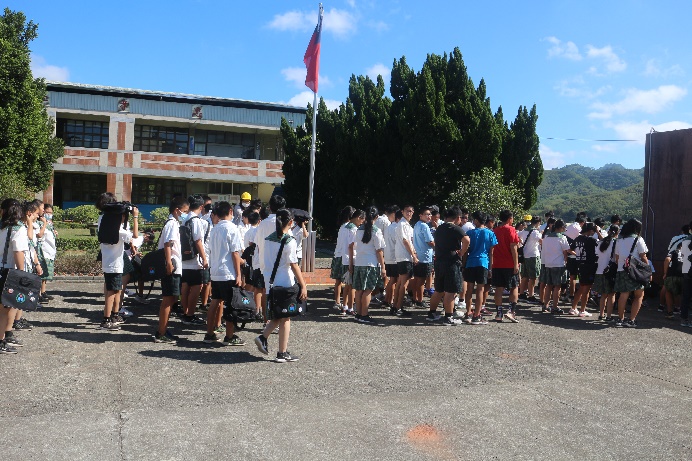       疏 散                                    抵達安全地點                                           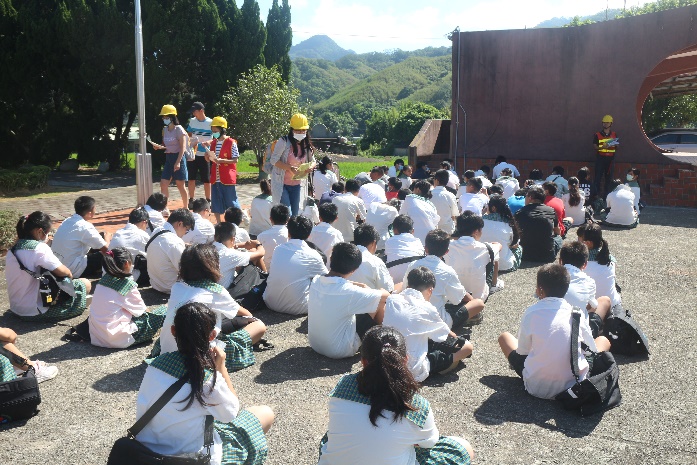 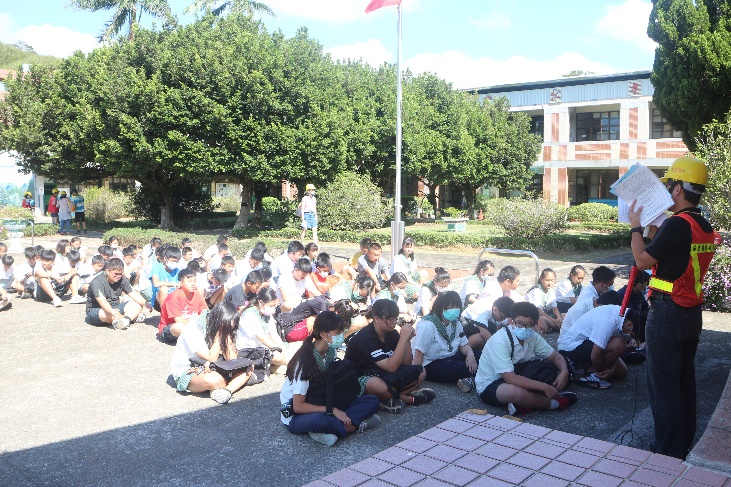         清點人數                                 安撫及成立應變小組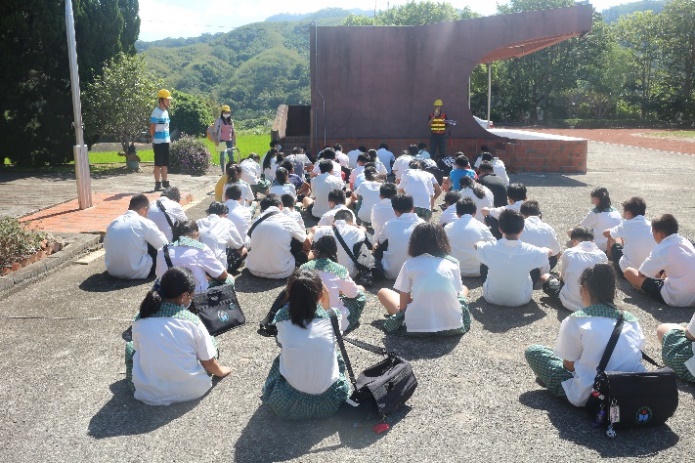 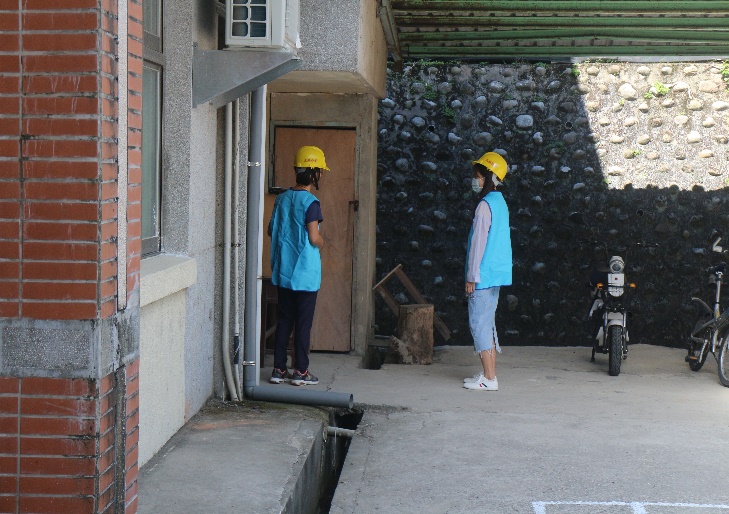                                           巡查房舍